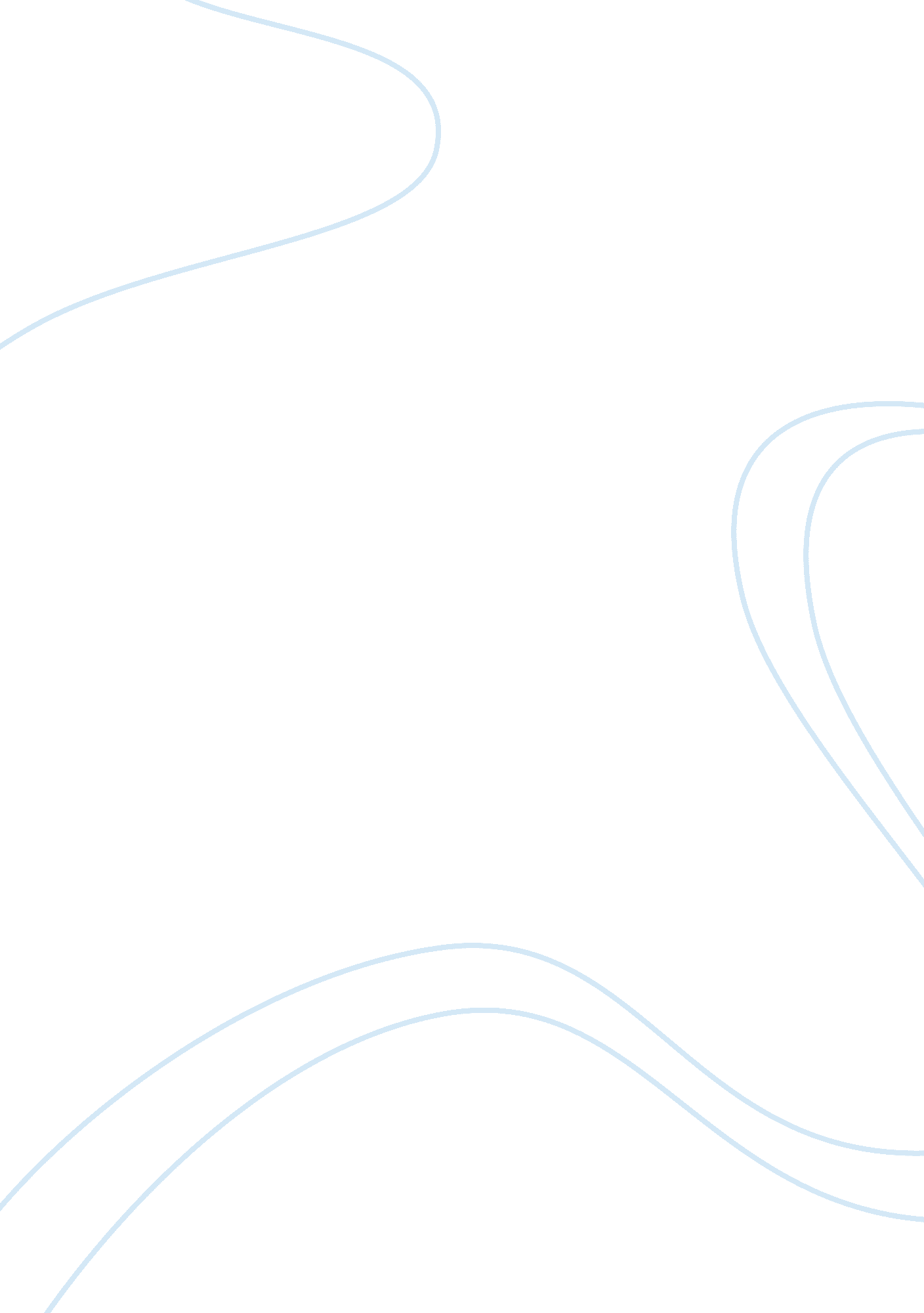 Home learning time and students’ assessment performancePsychology, Success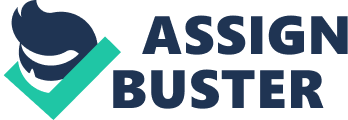 The time spent at home learning is an crucial information for student matters. It is always important to know the student’s use of his/her own time to study at home, it is a possibility that students could be just procrastinating, only to spend their time doing anything other than studying. According to Williams (2015) there are 5 tips given for students in order to make time for your studies you must start by making a to-do list. Always start a list of what important things you need to accomplish first. Know your limits, if you find your to-do list getting too long, it may be that you have over-extended yourself. It is alright not to finish everything you have in your to-do list as long as you accomplished what’s more important now you always finish the remaining tasks on another day. Bring work along, if you have any upcoming test, activities, or assignment due. Bring work along with you wherever you go. You can always use your spare time as means of completing your to-do list. Schedule everything, always carry a pocket planner or a calendar app on your phone. It will help you to stay organized and on schedule and always include your assignments, tests, rehearsals or practices in your planner. And last is to never procrastinate, don’t make a habit of putting off what you can do today for tomorrow. If you do, you’ll soon find your schedule is in disarray and you’ve run out of time to complete everything. Every night students prepare over the conclusion of their homework. Parents believe that homework can contribute to students’ success and their involvement in its completion is a measure of successful parenting. However, students see homework as a burden that takes always their time away from family and time to rest. Students spend time doing their homework until late night which is really exhausting and stressful. But teachers believe that time spent in home learning is beneficial to prepare the students for seat work and school activities. Home learning also promote students’ self-efficacy and responsibility for managing their own home learning. It also fosters independence and responsible character traits. So students would need to understand the value and purpose of home learning. Individual assignments can be evaluated through students’ learning styles and individual tasks this can be best supported by parents who supervise alongside their children rather than leaving them unguided. With parents support, it enhances motivation, persistence, and production. Home learning can be time consuming for parents because it is roughly equivalent to four hours of guidance and yet parents understand that home learning is important. Students should accept the educational activities in home learning. Home learning requires learning by heart and not just performing set assignments. 